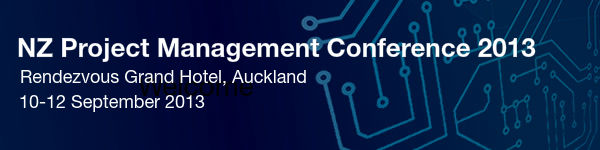 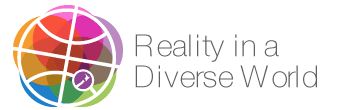 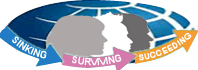 Don't miss this fantastic regional event! Register at www.pminzconference.comHon Bill English, the Deputy Prime Minister and Minister of Finance for New Zealand, will be one of the Keynotes speaking on the opening morning of the Conference on Tuesday 11th September.Over 350 Project Management professionals are expected to be in attendance to hear the Minister talk about the economy, the importance of the Project Management profession and the significant role it plays in New Zealand, and particularly the Christchurch Rebuild.Hear international keynotes talk about Resilience, Culture, International Trends, Relationship Management and more.

Participate in interactive workshops, panel discussion and presentations including Maturity Assessment, Strategic Change, Agile and Recovering when Projects go bad.

Exciting site visits are available from Tunnel Boring to Wine Making.

Master Classes on Risk, Communication and managing Diversity make this a Conference not to be missed so don't delay and book now.

The conference will be your best opportunity this year to network with over 350 Project Management professionals not only in conference but through our breakfast presentations and Awards evening and by gaining valuable learning from international and domestic leaders in their field.

Don’t miss out. We look forward to seeing you there.With Warm Regards
Shankar Subramanian
Convenor, PMINZ Conference 2013
conf2013@pmi.org.nz This e-mail address is being protected from spambots. You need JavaScript enabled to view it 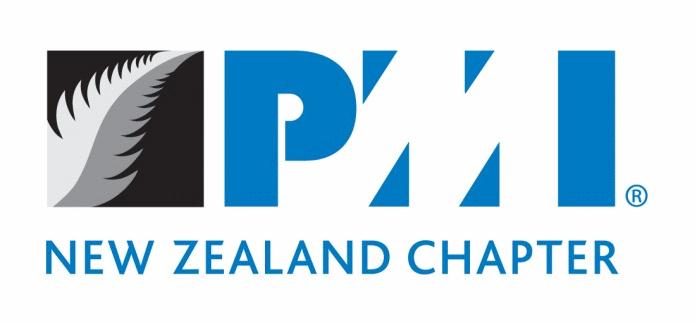 